VIRGINIA DECA CMG SECTION F: District Presidents DISTRICT PRESIDENT SELECTION PROCESSAs a district officer, you have the opportunity to serve the Virginia DECA Association while growing personally and professionally.  Congratulations on your choice to pursue this service.Each district determines the method of selecting their District President. The following process is a guide that may be used in the selection of district presidents (but is not required):1.	Submit the enclosed application accompanied by an official transcript showing a GPA of at least 2.0 for the last three semesters by the date specified by your district advisor. Each chapter may enter one candidate.2.	Each candidate will be interviewed to evaluate his/her knowledge of Marketing, DECA, and parliamentary procedure. Review the Virginia DECA District Presidents Handbook, Robert's Rules of Order, and marketing/economics concepts to prepare.3.	The committee will select one district president (DP) and two alternates. 4.	The district advisor is responsible for verifying each candidate's qualifications. 5. 	Please send the application and transcript only. Additional materials will not be reviewed.Be sure to check with your advisor about the process used in your district.DISTRICT PRESIDENT RESPONSIBILITIESParticipate in appropriate district activities (some activities may require an invitation)Attend the district Fall Leadership Training ConferenceAttend general membership meetings in districtAttend local committee meetings of chapters within districtInstall local officers in districtAssist with officer training sessions for district's chapter officersPreside at fall eventsPreside at District Leadership Conference (DLC)Meet with chapter officers and advisors as neededAttend SLCFoster growth and participation within the district.Encourage membershipEncourage increased attendance and participation in DECA activities and meetings throughout districtEncourage chapter participation in DECA competitive events at DLCEncourage chapters to participate in the promotion of Virginia DECA Day and National DECA Week Encourage chapters to participate in new chapter awards program and community service projectKeep chapters informed of latest developments in district and Virginia DECA.DISTRICT PRESIDENT APPLICATION(Type or word process.) Mail one copy to the district advisor by the date specified by your district.  Attach an official transcript to this application.SCREENING AND NOMINATING PROCESS Questions, Case Problems, and Speech Topics for CandidatesEvaluators:  The items below correspond to categories on your evaluation sheet.  1.	Candidate Image 	The candidate's image is determined before and during the interview.2.	Officer AttitudeWhy do you want to be a district officer?What is the greatest contribution you can make to Virginia DECA?What is your favorite quotation or saying?What individual has had the greatest influence on your life and why?Why is a "positive attitude" important to a district officer?Why should DECA be important to a Marketing student?Why is a good first impression essential for a district officer?3.	Question ResponseDo you feel everyone has the same capacity for leadership? Why?What qualities do you possess that make you a good leader?What does the statement "Ethics is a critical part of business" mean to you?What does the statement "To serve rather than be served" mean to you?What is your favorite hobby?  Why?How are responsibility and leadership related?What is marketing?What is the difference between the Marketing program and DECA?Do students who complete a Marketing program really get better jobs?Leadership PotentialWhat significant contributions have you made to DECA?Are you employed? What are your responsibilities at work?What are your career goals?What do you think should be the most important goal of DECA?What leadership characteristics do you possess which would be of greatest benefit to VA DECA?In what other school and community activities do you participate?Why should we nominate you as District President?  DISTRICT PRESIDENT CANDIDATE EVALUATIONCandidate ______________________  Chapter __________________2021 – 2022 VA DECA District President HandbookJune 2021Virginia DECA District President,Congratulations on your new position as a District President for Virginia DECA! The State Action Team would like to personally congratulate you on this accomplishment and thank you for your initiative to embark on this journey to Maximize Your Momentum. We are confident that the upcoming year will be a dynamic one for Virginia DECA, but we need your help in accomplishing this goal.Communication between the state, district, and chapter levels of Virginia DECA is vital for our year ahead and will be the main focus of your role as District President. With effective communication, the State Action Team is able to constantly interact with and engage members to help achieve our goals. As a first step towards a successful year, we ask that you send your contact information (Name, District, and Email Address) to the Chartered Association Advisor, Mrs. Dail (dail.vadeca@gmail.com), so that we may remain in mutual contact between the State and District levels. As District President, it is important that you understand the significant role you possess in Virginia DECA. We ask that you thoroughly examine Section G of the Chapter Management Guide, which can be found at our website (vadeca.org) under the “Advisors” tab. This details the keys to success as a District President. Most notably, your presence is vital at events including the Officers Leadership Retreat, Competition Training Conference, District Leadership Conference, and State Leadership Conference. Furthermore, you are responsible for fostering development and encouraging involvement within your district. A District President must work amongst individuals on the State Action Team as well as with those in the respective District to fulfill the specific needs of Virginia DECA.Thank you for your eagerness to help lead Virginia DECA over the upcoming year by accepting the role of District President. If you have any comments, questions, or concerns, please do not hesitate to contact the Chartered Association Advisor or any member of the State Action Team. The 2021-2022 year is going to be one to remember, so get ready to Maximize Your Momentum!Sincerely,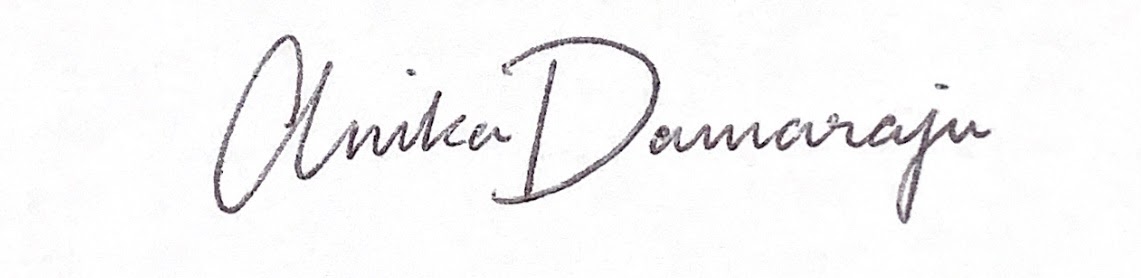 Anika DamarajuVirginia DECA PresidentAs a District President it is important that you stay informed of the different changes within Virginia DECA and National DECA as a whole.Basic Responsibilities of a District President:Know your members! Be familiar with the high schools/chapters in your districtKeep in contact with the teachers/ advisors and students in your areaMust be willing to meet new people  Contact the members within and get information from them; be sure to relay all of this information to DECA on the state level.Spread all the information that you know, materials you have, and instructions you learn with your district.Know your responsibilities from advisorsYou are now a role-model for all chapter members.Ensure that you know what is expected of you in this position.  ALWAYS EXPAND YOUR NETWORK!!!  SLCNot only will this job be a very important part of your entire school-year, but in addition you have specific things to do while at our SLC  Meet the DISTRICT ADVISORS Meet the other District Presidents!!!!You and your District Advisor will be recognized, and an award will be given on stage with at states!Depending on competition and your own personal schedules while at SLC, be sure that you’revisible to your District.DECA Love,
Your Virginia DECA State Action Team!!!Contact Information Sheet for Your District’s Chapter RepresentativesName:____________________________________________ School:___________________________________________Email:____________________________________________Name:____________________________________________ School:___________________________________________Email:____________________________________________Name:____________________________________________ School:___________________________________________Email:____________________________________________Name:____________________________________________ School:___________________________________________Email:____________________________________________Name:____________________________________________ School:___________________________________________Email:____________________________________________Name:____________________________________________ School:___________________________________________Email:____________________________________________Name:____________________________________________ School:___________________________________________Email:____________________________________________Name:____________________________________________ School:___________________________________________Email:____________________________________________Name:____________________________________________ School:___________________________________________Email:____________________________________________Name:____________________________________________ School:___________________________________________Email:____________________________________________Candidate's  Name	Candidate's  Name	Year in School 	Chapter 				AdvisorAdvisorSchool AddressSchool AddressSchool Address        		              Street 		                    City		           ZIP        		              Street 		                    City		           ZIP        		              Street 		                    City		           ZIPe-mail addresse-mail addresse-mail addressMarketing Program Phone FAXHome Address        		                Street 		                    City		            ZIPHome Telephone Number     (       )Signature of candidate___________________________________________________Parent or Guardian__________________________________ has my permission to participate as a candidate for the Virginia DECA District President and may attend officer training.  Permission is granted for the school to release to Virginia DECA his/her grade point average for the three previous semesters.Signature of Parent or Guardian____________________________________________Chapter AdvisorI recommend this student for appointment as District President. He/she has indicated a sincere interest in Marketing and DECA and has the ability to serve in this leadership role. This student plans to continue in the Marketing program next year.Signature of Chapter Advisor______________________________________________Principal/Guidance CounselorThis student has my permission to participate as a candidate for the office of Virginia DECA District President representing this school and to attend officer training.  Further, I verify the student's 2.0 or better GPA (last three semesters).Signature of Principal or Counselor_________________________________________CriteriaRating ScaleScoreOfficer Image             (15 points possible)Well groomedDress that projects a businesslike imageGood first impressionStood until invited to sit downGood posture that projected confidenceExcellent   15, 14, 13Good          12, 11, 10Average      9, 8, 7Poor            6, 4, 2, 12.  Officer Attitude           (20 points possible)     Enthusiastic     Positive, self-confident     Sincere     Alert and attentive     Sense of humorExcellent    20, 18, 16Good          14, 13, 12Average      10, 9, 8Poor             6, 4, 2, 13.  Question Response      (25 points possible)     Organization of answers     Concise answers and to the point     Spontaneous answers (not rehearsed)     Knowledge of Marketing and DECAExcellent    25, 23, 21Good          20, 18, 16Average      14, 12, 10Poor              8, 4, 2, 1Leadership Potential (15 points possible)      Candidate seemed at ease.      Candidate showed initiative.      Candidate had plans for follow through on       goals.Excellent    15, 14, 13Good          12, 11, 10Average       9, 8, 7Poor             6, 4, 2, 1Impromptu Speech    (25 points possible)Handled situation logicallyDid not get flustered or over nervousGood eye contact and gesturesUsed correct grammar and good diction 
(no slang)Excellent    25, 23, 21Good          20, 18, 16Average      14, 12, 10Poor              8, 4, 2, 1Evaluator's signatureTotal ScoreTotal Score